Program:      Reporting Year: 2024  Program:      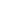 Reporting Year:      1.  Outcome(s) Assessed:Outcome(s) assessed:1.2..      3.      etc.      Outcome(s) assessed:1.2..      3.      etc.      Outcome(s) assessed:1.2..      3.      etc.      Outcome(s) assessed:1.2..      3.      etc.      Outcome(s) assessed:1.2..      3.      etc.      Outcome(s) assessed:1.2..      3.      etc.      1.  Outcome(s) Assessed:Advanced [A]Satisfactory [S]Developing [D]Missing[M]Not Applicable [N/A]ScoreOutcome StatementThe outcome statement is a clear, concise and measurable statement which uses action verbs to describe the knowledge, skills and attitudes students will be able to demonstrate upon successful completion of the program. The outcome statement uses action verbs (or is clear enough to infer student action) to describe the measurable knowledge, skills, and attitudes students will be able to demonstrate upon successful completion of the program (as in Blooms Taxonomy). The outcome statement is unclear and lacks a verb which would make it a measurable statement which describes the knowledge, skills and attitudes students will be able to demonstrate upon successful completion of the program. ☐☐Learning QuestionThe proposed learning/research question is clear and provides detailed information about the purpose and reason for examining the outcome(s) selected at the point in the curriculum indicated.  The proposed learning/research question is clear and provides sufficient information about the purpose and reason for examining the outcome(s) selected.The proposed learning/research question is not indicated, restates the outcome, or is unclear and does not provide basic information about the purpose or reason for examining the outcome(s) selected.☐☐Achievement Level:         Achievement Level:         Achievement Level:         Achievement Level:         Achievement Level:         Achievement Level:         Achievement Level:         Comments:      Comments:      Comments:      Comments:      Comments:      Comments:      Comments:       2.  Data / EvidenceAdvanced [A]Satisfactory [S]Developing [D]Missing[M]Not Applicable [N/A]ScoreDirect versus Indirect A well-formulated collection of direct evidence OR a mixed methods approach with a combination of direct and indirect evidence was proposed. At least a single source of direct evidence was proposed. Only sources of indirect data/evidence (e.g., surveys, GPA, course grades) was proposed. ☐☐Sample The proposed student sample is justified as representative of the population/program resulting in meaningful and generalizable results for the population/program. The proposed student sample appears to be sufficient enough to produce results which are generalizable to the population/program. The proposed student sample appears to be insufficient to be representative (the population to which the results would be generalized was not provided or was not clear) and may not produce useful results.☐☐Course and Time SamplingData/evidence reflecting student work across multiple courses/sections/requirements and multiple semesters was proposed. Data/evidence reflecting student achievement was proposed from:a comprehensive course or requirement (e.g. capstone, portfolio, thesis, comprehensive exams) ORa representative number of sections of a single course during a narrow timeframe ORat least one course over multiple semesters.    Data/evidence reflecting student achievement was proposed from a narrow course or time sample: student work examined from one course/one section/one semester. ☐☐Achievement Level:           Achievement Level:           Achievement Level:           Achievement Level:           Achievement Level:           Achievement Level:           Achievement Level:            Comments:       Comments:       Comments:       Comments:       Comments:       Comments:       Comments:      3.  Evaluation ProcessAdvanced [A]Satisfactory [S]Developing [D]Missing [M]Not Applicable [N/A]ScoreWhat Tool* Was Used to Evaluate the Student Work; Level of Student Achievement Expected (when using the tool)The proposed evaluation tool was provided with additional details (about the evaluation process, the development of the tool) which enhanced the report; the expected level of achievement was provided. The proposed evaluation tool was described and provided; the expected level of achievement was provided.The proposed evaluation tool or the expected level of achievement was provided.☐☐Who Conducted the Evaluation Process, and How Was it ConductedThe proposed roles and responsibilities for the evaluation process were provided including how they will use the evaluation tool. The proposed roles and responsibilities for the evaluation process were provided; the proposed evaluation process was described; engagement of more than one faculty member was proposed. It is unclear who will conduct the evaluation process, or there is limited if any faculty engagement proposed to interpret the results. ☐☐Who Interpreted the EvidenceRoles and responsibilities for the interpretation of assessment results were proposed with additional information which enhanced the report (e.g. how participants were convened; process by which results were aggregated and reviewed). Roles and responsibilities for the interpretation of results were proposed; identified faculty participation to support objectivity of interpretation of results and process.It is unclear who will interpret the assessment results, or one person was proposed to conduct the project and interpret the evidence independently. ☐☐Achievement Level:           Achievement Level:           Achievement Level:           Achievement Level:           Achievement Level:           Achievement Level:           Achievement Level:           Comments:       Comments:       Comments:       Comments:       Comments:       Comments:       Comments:        Overall Achievement Level Summary of Achievement Level Scores for Interim ReportOutcome(s) Assessed: Must report on at least one outcome. Extra lines included just in case.Outcome StatementData/ EvidenceEvaluation ProcessLevel of Achievement for each Outcome1.      2.      3.      4.      5.      6.      OVERALL ACHIEVEMENT SCORE:      OVERALL ACHIEVEMENT SCORE:      OVERALL ACHIEVEMENT SCORE:      OVERALL ACHIEVEMENT SCORE:      OVERALL ACHIEVEMENT SCORE:      